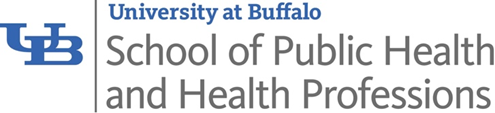 Buffalo State equivalents to our course requirements:Students should check all of the above articulations via taurus.buffalo.edu.UB CourseEquivalent Buffalo State CourseES 207 PGY 300CHE 101 & CHE 113CHE 102 & CHE 114PHY 101 & PHY 151PHY 102 & PHY 152MTH 121STA 119PSY 101NTR 108ES 200PUB 101No equivalent course  BIO 311 & BIO 312  CHE 101 or CHE 111 CHE 102 or CHE 112 PHY 107 PHY 108 MAT 126MAT 311 PSY 101 NFS102 or NFS105 No equivalent course No equivalent course